KLASA VIII a 27.04.2020 i 28.04.2020Temat: Liczba π. Długość okręgu.Przeanalizuj tłumaczenie „Liczby π” str. 240-242 Ćw. A, B str. 241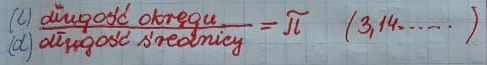 l = πd                                                r        +      rd = 2rdł. okręgu  l = 2πrr – dł. promieniaZad.4, str. 243c)3π·2π = 6π2d) 3π + 2π = 5πe) 4π – 2,5π = 1,5πf) h) Zad. 5, str. 2432πr = ldla r = 2l = 2π·2l = 4πdla średnica = 4,2    (średnica = 2r)l = πrl = 4,2πl = 10πr = ?10π = 2πr/:π10 = 2r/:25 = rZadanie domowe Zad. 7, 9, 11, 12 str. 244Zad. 19, str. 24529.04.2020 30.04.2020Temat: Pole koła.Pole koła  P = πr2Zad. 1, str. 248dla r =     P = πr2    P = π   P = πdla r = π    P = πr2   P = π·(π)2  P = π3d = 2rd = 6               P = π(3)2    P = π·9       P = 9πr = 3Zad. 3, str. 248r = ?16πcm2 = πr2 /: π16cm2 = r24cm = rr = ?π mm2 = πr2 /:πmm2 = r2mm = rZad. 4, str. 248 – wykonaj w zeszycieĆwiczenia str. 63W tym tygodniu nie przesyłacie nic do oceny!